unser ständiges Angebot Termine von diversen Selbsthilfegruppen auf AnfragenMo.		Div. Sportgruppen		Malgruppe „die Montagsmaler“		Englische Konversation							Qigong		Briefmarkentausch		GesellschaftstanzDi.		div. Sportgruppen		Französisch für Fortgeschrittene		Kaffeenachmittag mit Programm		Frauenchor „Donna Canta“Mi.		div. SportgruppenSeniorentanz		Photographische Gesellschaft		Yoga im Sitzen		DRK – ChorDo.		div. Sportgruppen					Feldenkrais Kurs 1 + 2		Treffen für Menschen mit Behinderung (1. Do. im Monat)		Geschichtsseminar  Fr.		Bridge		div. Sportgruppen Sa.		Klöppeln (Termine auf Anfrage)Informationen über Anfangszeiten und weiter Angebote erfahren Sie im Begegnungszentrum oder über Tel: 3403/156DRK-BegegnungszentrumWachmannstrasse 9aLeiterin: Corinna KnietzschTel: 3403 -156E-Mail: BZ-Schwachhausen@drk-bremen.deDer Treffpunkt für Menschen Ü60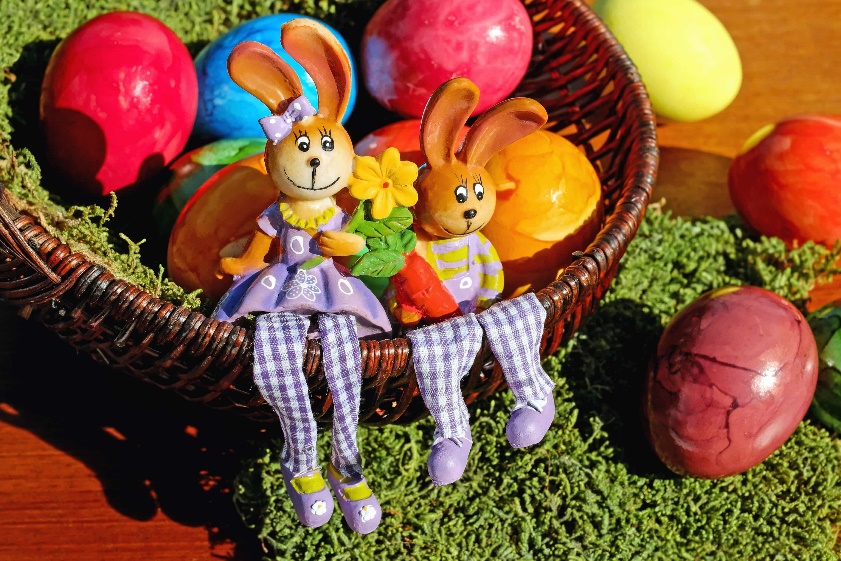 Öffnungszeiten Begegnungszentrum	von 08:00 – 21:00 UhrProgrammnachmittag Dienstag		von 14:30 – 17:00 UhrSprechzeiten der Leitung Mo, Di, Do					von 11:00 – 14:00 Uhrund nach VereinbarungÄnderungen vorbehalten / Beginn immer 14:30 UhrVorläufiges ProgrammDurch behördliche Auflage sind Änderungen jederzeit möglichApril 2021Di 06.04.		OsterfreiDi 13.04.		Klönschnack Di 20.04.		Bingo Einsatz 2,00 €  Di 27.04.		Quiznachmittag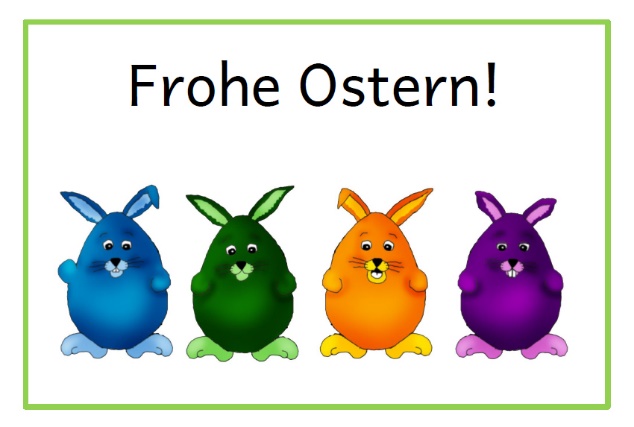 Mai 2021Di 04.05.	vorgelesen von Corinna KnietzschDi 11.05.		„Der Mai ist gekommen“ 			Musik und Geschichten mit Frau MarcardDi 18.05.		GedächtnistrainingDi 25.05.		PfingstfreiJuni 2021Di 01.06.		KlönschnackDi 08.06.		Bingo Einsatz 2,00 €Di 15.06.		vorgelesen von Corinna KnietzschDi 22.06.		QuiznachmittagDi 29.06.		Klönschnack